КАПИТАЛЬНЫЙ  РЕМОНТ СОГЛАСНО РЕГИОНАЛЬНОЙ ПРОГРАММЕ  НА ТЕРРИТОРИИП. КЕДРОВЫЙ ИДЕТ ПОЛНЫМ ХОДОМВ рамках реализации региональной программы капитального ремонта общего имущества в многоквартирных домах, расположенных на территории Красноярского края, утвержденной постановлением Правительства Красноярского края от 27.12.2013 №709-п, в соответствии с краткосрочным планом капитального ремонта на 2020 -2022 годы в п.Кедровый запланированы ремонтные работы по следующим объектам: Капитальный ремонт системы газоснабжения многоквартирных жилых домов по адресу: улица Дзержинского №№5;7; улица Жуковского №№6,8; улица Мира №№2,3,4,6,7,9,10,11,12 Капитальный ремонт проводится победителем конкурсных процедур – подрядной организацией акционерным обществом «Красноярсккрагайгаз», директор – Коваль А.В.На все вышеперечисленные объекты имеется разработанная региональным Фондом капитального ремонта многоквартирных домов на территории Красноярского края, проектно-сметная документация, закуплены строительные материалы в полном объеме.На сегодняшний день 29.06.2021 года подрядчиком выполнены работы домов, расположенных по адресу: Мира, дом 3.4,6,7 и Жуковского 6 и 8        Выполнение работ по выше указанным домам составляет 100% 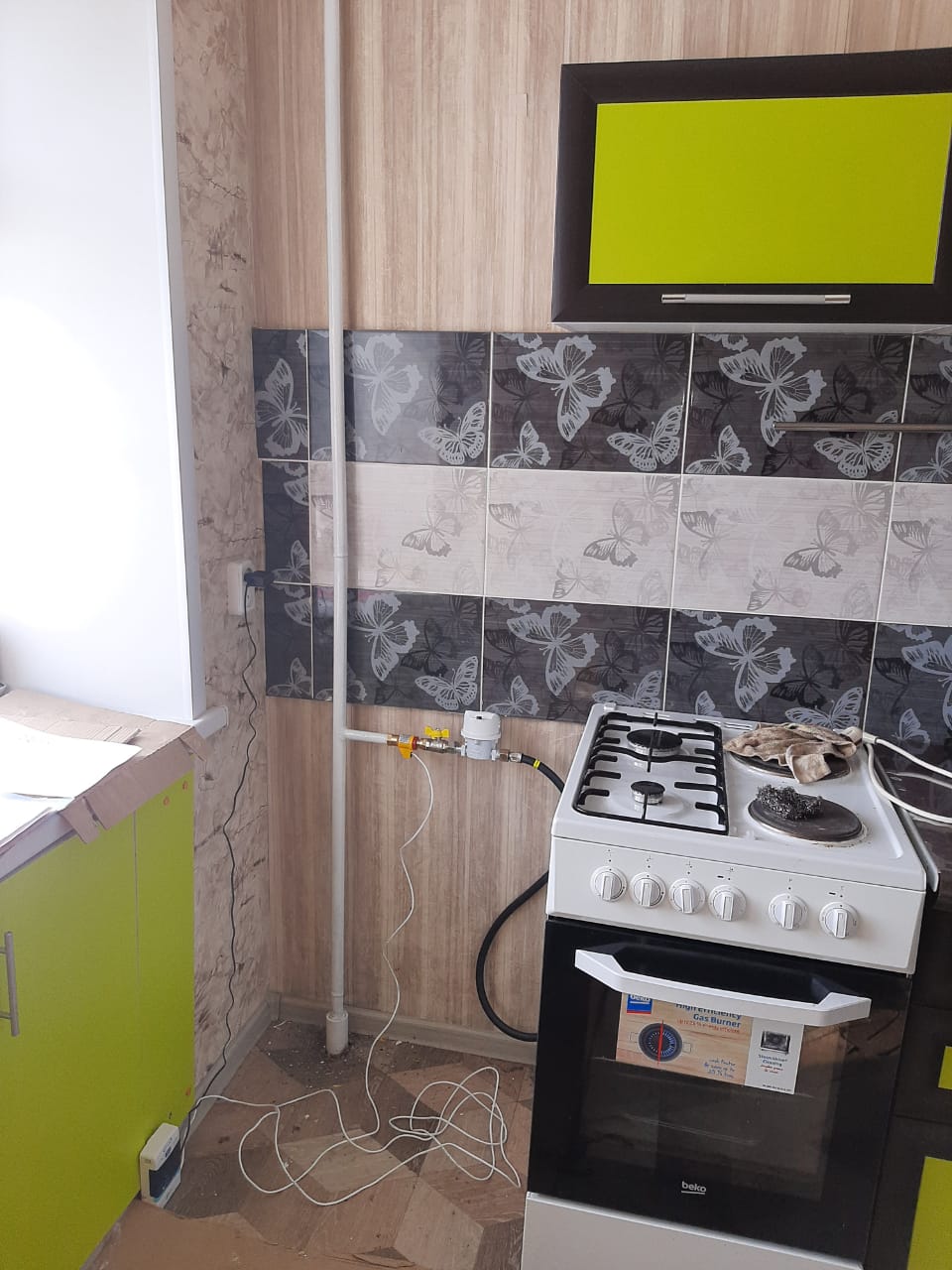 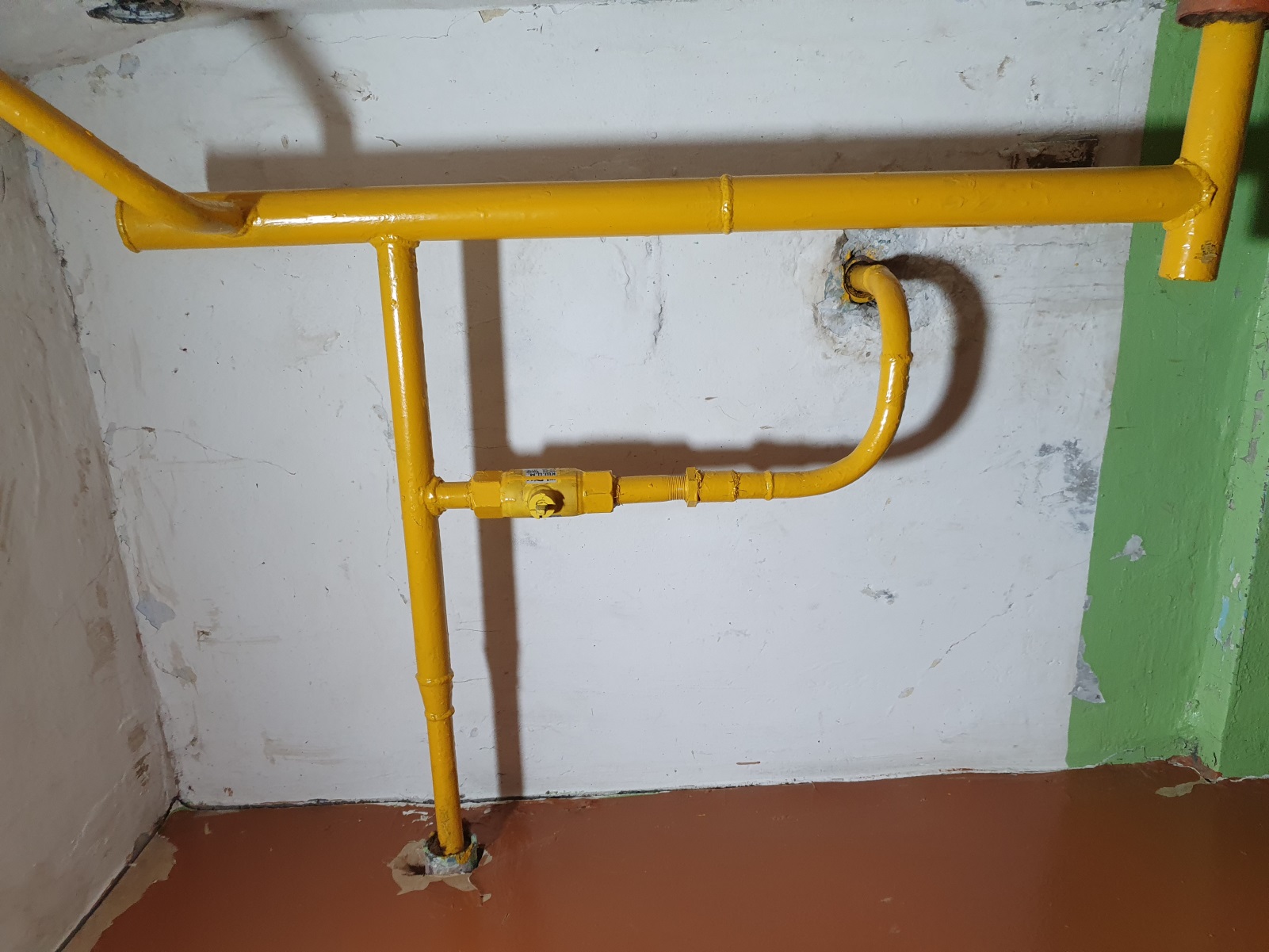 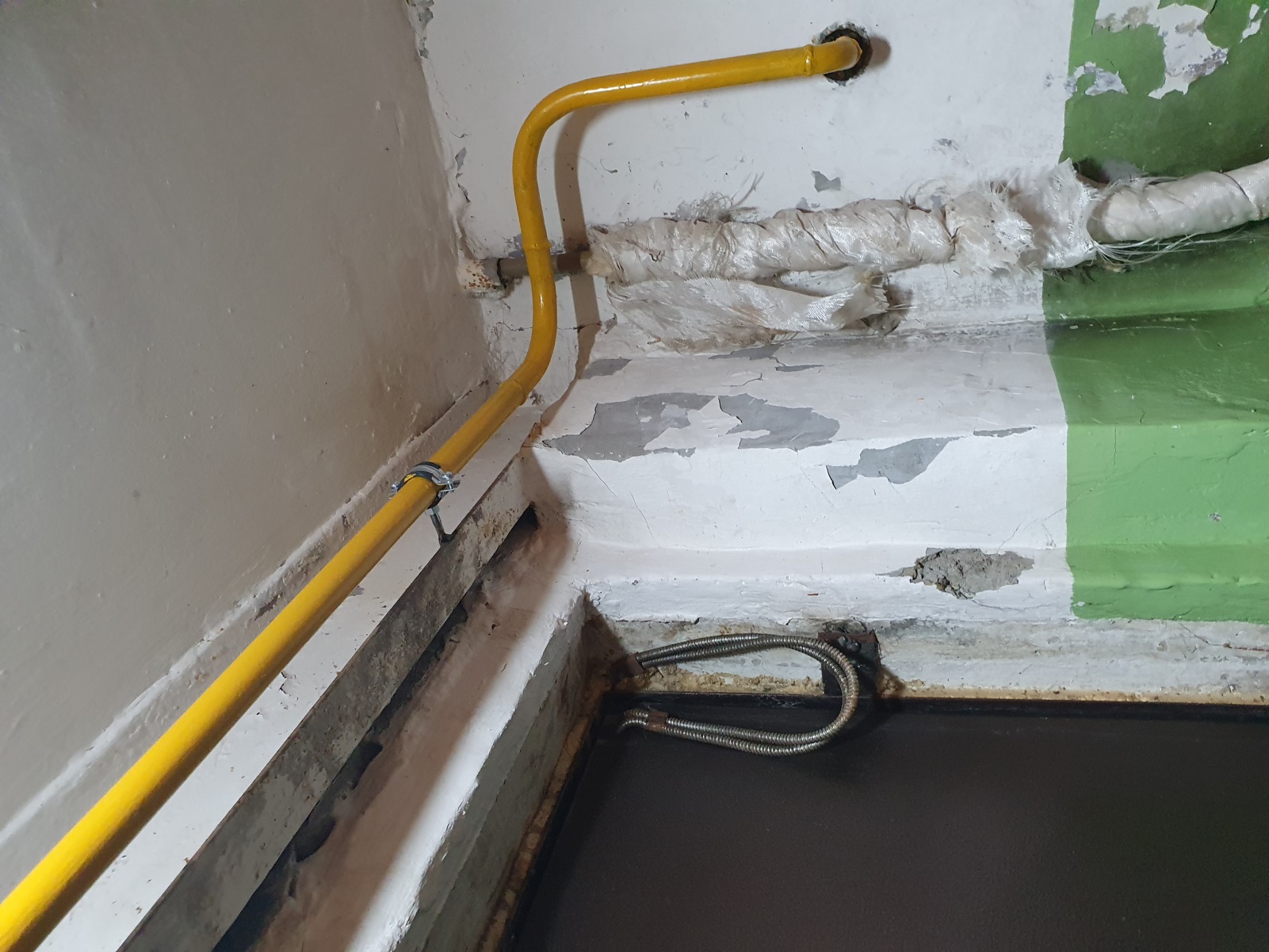 